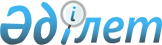 О формировании интегрированных данных статистики внешней и взаимной торговли товарамиРекомендация Коллегии Евразийской экономической комиссии от 18 августа 2017 года № 15
      Коллегия Евразийской экономической комиссии в соответствии с пунктом 12 Протокола о порядке формирования и распространения официальной статистической информации Евразийского экономического союза (приложение № 4 к Договору о Евразийском экономическом союзе от 29 мая 2014 года) 
      рекомендует государствам – членам Евразийского экономического союза с даты опубликования настоящей Рекомендации на официальном сайте Евразийского экономического союза обеспечить применение международного стандарта "Статистика международной торговли товарами: концепции и определения, 2010 год" в части формирования интегрированных данных на основе увязки данных статистики внешней и взаимной торговли товарами с данными других отраслей статистики и данными регистров (государственных, статистических, бизнес-регистров и др.), характеризующих распределение экспорта и импорта товаров:
      по видам экономической деятельности участников внешнеэкономической деятельности;
      по размеру (численности работников) участников внешнеэкономической деятельности;
      по формам собственности участников внешнеэкономической деятельности;
      по административно-территориальной принадлежности участников внешнеэкономической деятельности.
					© 2012. РГП на ПХВ «Институт законодательства и правовой информации Республики Казахстан» Министерства юстиции Республики Казахстан
				
      Председатель Коллегии  
Евразийской экономической  
комиссии

Т. Саркисян  
